-Welding defects : There are several types of welding defects, including porosities, cracks, inclusions, incomplete welds, distorted welds, overthickness, misaligned welds, poorly cleaned welds, and poorly penetrated welds.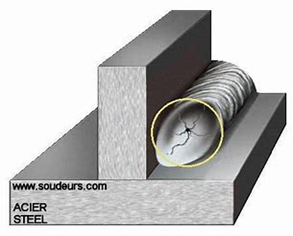 The cracks : Are one of the most common welding defects. Cracks can occur - when the base metal is not heated to the appropriate temperature. - when the base metal is too thin - when the weld bead is too Small. - when the welders did not use the correct welding technique. 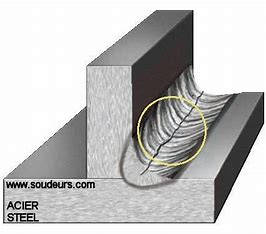    2- the inclusion :    It's a  common welding defect that occurs when impurities such as rust, dirt, oil or unmolten metal become trapped in the weld bead. Inclusions can weaken the weld.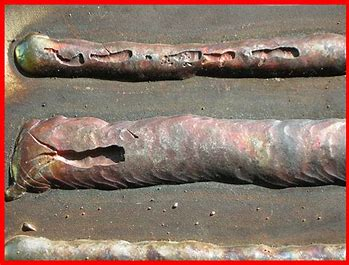 Incomplete welds :    It's a common welding defect that occurs when the weld bead does not penetrate sufficiently into the base metal. Incomplete welds can weaken the weld and reduce its strength.
4- Deformed welds :   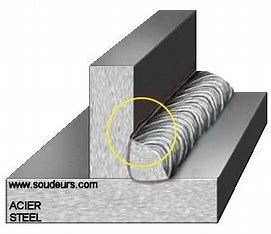     It's a common welding defect that this produces when the welding is subjected to exessive thermal or mechanical constrained. Deformed weldes that can cause problemes such as cracks……. 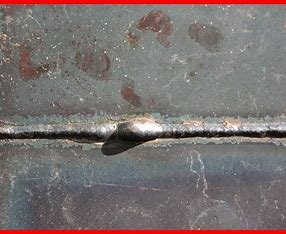 The overthicness :It is a commen welding defect that occurs when the welding process is thincker than necessary. Overthinckness can cause problems such as finishing stesses.Malalaigned weldes :This is a current welding defect that accurs when the parts to be welded are not properly alined. Malalained welds  can cause problems such as cracks reduced resistance.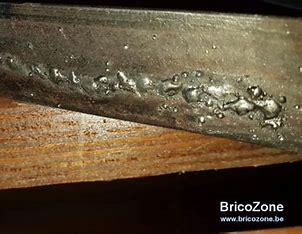 Poorly cleaned welds :It is a commen welding defect that occurs when the welding area is not properly cleaned before welding. Unclaned welds could cause problems such as those included. 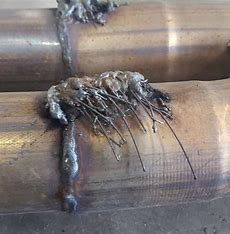 The poorly penetrated welds :    It is a commen welding defect accurs when the welder cord does not penetate deep enough into the welding part. Poorly penterated welds can cause problems such as poor welding quality.